职业卫生技术服务信息网上公开表技术服务机构名称中国建材检验认证集团秦皇岛有限公司中国建材检验认证集团秦皇岛有限公司中国建材检验认证集团秦皇岛有限公司技术服务机构资质证书编号（冀）卫职技字（2021）第0008号（冀）卫职技字（2021）第0008号（冀）卫职技字（2021）第0008号技术服务项目基本情况技术服务项目基本情况技术服务项目基本情况技术服务项目基本情况用人单位名称康泰医学系统（秦皇岛）股份有限公司康泰医学系统（秦皇岛）股份有限公司康泰医学系统（秦皇岛）股份有限公司项目名称康泰医学系统（秦皇岛）股份有限公司职业病危害因素定期检测康泰医学系统（秦皇岛）股份有限公司职业病危害因素定期检测康泰医学系统（秦皇岛）股份有限公司职业病危害因素定期检测用人单位地址及联系人河北省秦皇岛市秦皇西大街112号/郭伊13930360035河北省秦皇岛市秦皇西大街112号/郭伊13930360035河北省秦皇岛市秦皇西大街112号/郭伊13930360035技术服务项目组人员技术服务项目组人员技术服务项目组人员技术服务项目组人员工作任务时  间人    员人    员现场调查2023.04.24李伟李伟现场采样/检测2023.04.25李伟、张文奇李伟、张文奇项目负责人李伟报告编制人李迪用人单位陪同人郭伊郭伊郭伊影像资料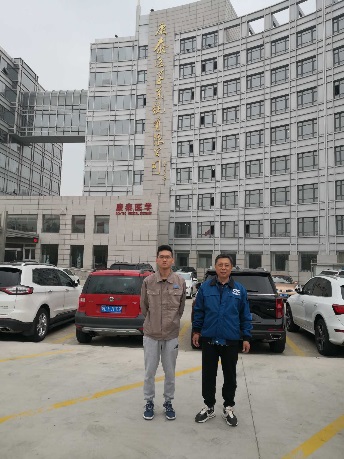 